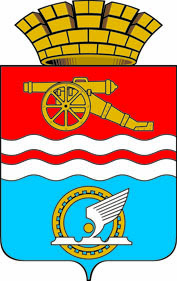 СВЕРДЛОВСКАЯ ОБЛАСТЬДУМА КАМЕНСК-УРАЛЬСКОГО ГОРОДСКОГО ОКРУГАVII СОЗЫВ
РЕШЕНИЕот 14.10.2020 № 741О внесении изменений в Положение о Почетном гражданине
города Каменска-Уральского 
В соответствии с решениями Городской Думы города Каменска-Уральского от 17.06.2020 № 691 «О внесении изменений в Устав муниципального образования город Каменск-Уральский», от 22.07.2020 № 700 «О переименовании Администрации города Каменска-Уральского и о внесении изменений в решение Городской Думы города Каменска-Уральского 
от 27.04.2011 № 334 (в редакции решений Городской Думы города Каменска-Уральского от 19.03.2014 № 263, от 17.06.2015 № 443, от 07.08.2019 № 537) «Об утверждении Положения об Администрации города Каменска-Уральского» Дума Каменск-Уральского городского округаРЕШИЛА:1. Внести в Положение о Почетном гражданине города Каменска-Уральского (далее – Положение), утвержденное решением Городской Думы города Каменска-Уральского от 14.03.2018 № 313 (в редакции решений Городской Думы города Каменска-Уральского от 19.04.2018 № 332, 
от 19.09.2018 № 395), следующие изменения:1) по всему тексту Положения и в Приложении № 3 к Положению слова «муниципальное образование город Каменск-Уральский» в соответствующих падежах заменить словами «Каменск-Уральский городской округ» 
в соответствующих падежах;2) по всему тексту Положения слова «Городская Дума города Каменска-Уральского» в соответствующих падежах заменить словами «Дума Каменск-Уральского городского округа» в соответствующих падежах;3) в пунктах 6, 7 Положения слова «МБУК «Каменск-Уральский краеведческий музей им. И.Я. Стяжкина» заменить словами «МАУК «Каменск-Уральский краеведческий музей им. И.Я. Стяжкина»;4) в пункте 9 Положения слова «Администрации города Каменска-Уральского» заменить словами «Администрации Каменск-Уральского городского округа»;5) в пункте 12 Положения слова «главы города Каменска-Уральского» заменить словами «главы Каменск-Уральского городского округа»;6) в пункте 13 Положения слова «главой города Каменска-Уральского» заменить словами «главой Каменск-Уральского городского округа»;7) Приложение № 1 к Положению изложить в новой редакции согласно Приложению № 1 к настоящему решению;8) Приложение № 2 к Положению изложить в новой редакции согласно Приложению № 2 к настоящему решению; 9) в Приложении № 3 к Положению слова «герба города Каменска-Уральского» заменить словами «герба Каменск-Уральского городского округа»;10) в Приложении № 4 к Положению слова «данным паспорта гражданина Российской Федерации и трудовой книжки» заменить словами «данным паспорта гражданина Российской Федерации и трудовой книжки (сведений о трудовой деятельности)»;11) Приложение № 5 к Положению изложить в новой редакции согласно Приложению № 3 к настоящему решению.2. Опубликовать настоящее решение в газете «Каменский рабочий», разместить на официальных сайтах Думы Каменск-Уральского городского округа и муниципального образования Каменск-Уральский городской округ.3. Контроль исполнения настоящего решения возложить на комитет 
по социальной политике (Чебурин Д.А.).И.о. председателя ДумыКаменск-Уральского городского округа				         Э.П. ЧешихинИ.о. главыКаменск-Уральского городского округа				         А.А. ГерасимовПриложение № 1к решению Думы Каменск-Уральского городского округа от 14.10.2020 № 741Приложение № 1к Положению 
о Почетном гражданине 
города Каменска-УральскогоОПИСАНИЕСВИДЕТЕЛЬСТВА О ПРИСВОЕНИИ ЗВАНИЯ ПОЧЕТНЫЙ ГРАЖДАНИН ГОРОДА КАМЕНСКА-УРАЛЬСКОГОСвидетельство в сложенном виде представляет собой двухстраничную папку, обтянутую красным бумвинилом, с тиснением под кожу с размерами страниц 155 × 210 мм.На лицевой стороне в центре золотым тиснением выполнена надпись 
в три строки «Почетный гражданин города Каменска-Уральского».На развороте левая и правая страницы оформлены угловыми вензельными узорами.В центре каждой страницы цветное поле желто-красного цвета размером 114 × 170 мм с фигурными углами.В центре поля левой страницы помещается в цветовом варианте изображение Знака «Почетный гражданин города Каменска-Уральского» размером 56 × 65 мм.На поле правой страницы шрифтом AG Benguiat в четыре строки выполнен прописными буквами заголовок: «СВИДЕТЕЛЬСТВО 
О ПРИСВОЕНИИ ЗВАНИЯ «ПОЧЕТНЫЙ ГРАЖДАНИН ГОРОДА КАМЕНСКА-УРАЛЬСКОГО».Следующие три абзаца выполнены шрифтом Liberation Serif и содержат:- фамилию, имя, отчество Почетного гражданина в дательном падеже;- должность и место работы Почетного гражданина в дательном падеже;- краткое перечисление заслуг Почетного гражданина перед городом.В нижней половине поля надпись красным цветом прописными буквами 
в две строки: «ПОЧЕТНЫЙ ГРАЖДАНИН ГОРОДА КАМЕНСКА-УРАЛЬСКОГО».Под ней справа надпись: «решение Думы Каменск-Уральского городского округа ___ созыва от ______________ № __________».В нижней части поля с левой стороны надпись в две строки: «Председатель Думы Каменск-Уральского городского округа».Подпись председателя Думы Каменск-Уральского городского округа 
с указанием его фамилии и инициалов скрепляется печатью Думы Каменск-Уральского городского округа.Приложение № 2к решению Думы Каменск-Уральского городского округа от 14.10.2020 № 741Приложение № 2к Положению 
о Почетном гражданине 
города Каменска-УральскогоОПИСАНИЕУДОСТОВЕРЕНИЯ ПОЧЕТНОГО ГРАЖДАНИНАГОРОДА КАМЕНСКА-УРАЛЬСКОГОУдостоверение Почетного гражданина города Каменска-Уральского представляет собой жесткую двухстраничную книжку с красными корочками размером 62×194×2 мм, перегибающимися посередине, обтянутыми красным бумвинилом, с тиснением под кожу.На лицевой стороне (обложке) в центре золотым тиснением выполнена надпись в две строки: «ПОЧЕТНЫЙ ГРАЖДАНИН г. КАМЕНСКА-УРАЛЬСКОГО».На развороте левая страница содержит:- надпись прописными буквами «УДОСТОВЕРЕНИЕ № ____»;- в левом нижнем углу фотографию Почетного гражданина города Каменска-Уральского, скрепленную печатью Думы Каменск-Уральского городского округа;- фамилию, имя, отчество Почетного гражданина города Каменска-Уральского в именительном падеже;- надпись в три строки «является Почетным гражданином города Каменска-Уральского».На правой странице в левом верхнем углу помещается изображение герба Каменск-Уральского городского округа, рядом помещается надпись в четыре строки «решение Думы Каменск-Уральского городского округа ___ созыва 
от _________ № ____». В центре выполняется надпись красного цвета прописными буквами в две строки «УДОСТОВЕРЕНИЕ БЕССРОЧНОЕ, ДЕЙСТВИТЕЛЬНО НА ТЕРРИТОРИИ КАМЕНСК-УРАЛЬСКОГО ГОРОДСКОГО ОКРУГА». В нижней части поля с левой стороны надпись в три строки: «Председатель Думы Каменск-Уральского городского округа», рядом располагается подпись председателя Думы Каменск-Уральского городского округа с указанием его фамилии и инициалов.Приложение № 3к решению Думы Каменск-Уральского городского округа от 14.10.2020 № 741Приложение № 5 о Почетном гражданине 
города Каменска-УральскогоВ Думу Каменск-Уральского городского округа                                                                                                                            __________________________                      фамилия                                                                                                                              __________________________                      имя                                                                               __________________________                                                                                                                  отчество (при наличии)СОГЛАСИЕ НА ОБРАБОТКУ ПЕРСОНАЛЬНЫХ ДАННЫХЯ, ____________________________________________________________,проживающий по адресу: ________________________________________________________________________________________________________________,документ, удостоверяющий личность: серия ___________ номер ____________,выдан ___________________________________________________________________________________________________________________________________согласен на обработку моих персональных данных Думой Каменск-Уральского городского округа (. Каменск-Уральский, ул. Ленина, 32), Администрацией Каменск-Уральского городского округа (. Каменск-Уральский, ул. Ленина, 32),  (далее - Операторы), содержащихся в ходатайстве о присвоении звания «Почетный гражданин города Каменска-Уральского» (далее – звание), наградном листе и других документах, представленных для присвоения звания, а именно: фамилия, имя, отчество (при наличии); адрес места жительства; дата и место рождения; данные документа, удостоверяющего личность; гражданство; сведения о детях; семейное положение; профессиональное образование; профессия, специальность; место работы (службы, учебы), род занятий; ИНН; фотоизображение; сведения 
о дополнительном профессиональном образовании, о присвоении учёной степени, учёного звания, о награждении наградами и присвоении почётных званий (при наличии);  сведения о судимости;  телефон; адрес электронной почты.Обработка персональных данных будет осуществляться Операторами 
в целях организации исполнения полномочий по присвоению звания.Настоящее согласие дано на осуществление Операторами следующих действий с моими персональными данными: сбор, систематизация, накопление, хранение, использование, распространение, обезличивание, блокирование и их передачу в средства массовой информации, а также, в целях организации проверки представленных мною сведений, - в  налоговые, правоохранительные, другие государственные органы, в образовательные организации.Операторы вправе обрабатывать мои персональные данные посредством включения в списки (реестры) и отчетные формы, предусмотренные документами, регламентирующими деятельность Операторов.Настоящее согласие дано мной на срок хранения документов 
по присвоению звания.Настоящее согласие вступает в действие с момента его подписания.Я оставляю за собой право отозвать свое согласие в любое время посредством составления соответствующего письменного документа, который может быть направлен мной в адрес Операторов по почте заказным письмом 
с уведомлением о вручении, либо вручен лично представителям Операторов 
и зарегистрирован в соответствии с правилами делопроизводства.«____»____________ 20___ г.  __________________________   _______________                                                                                              дата				         Ф.И.О.                                  подпись 